TABELA I - REMUNERAÇÕES DO QUADRO DE PESSOAL DO CAU/RO 2019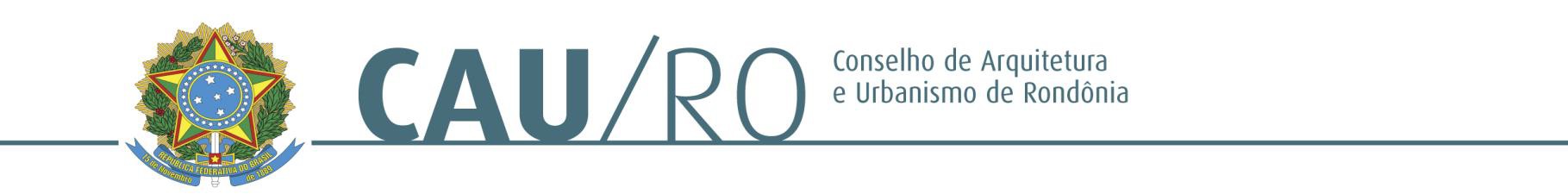 EMPREGOS DE LIVRE PROVIMENTO E DEMISSÃOTABELA II - REMUNERAÇÕES DO QUADRO DE PESSOAL DO CAU/RO 2019 EMPREGOS EFETIVOS DE NÍVEL SUPERIORTABELA III - REMUNERAÇÕES DO QUADRO DE PESSOAL DO CAU/RO 2019 EMPREGOS EFETIVOS DE NÍVEL MÉDIO/TÉCNICOTABELA I - REMUNERAÇÕES DO QUADRO DE PESSOAL DO CAU/RO 2019 ESTAGIÁRIOS NÍVEL SUPERIORAvenida Carlos Gomes nº501 Bairro Caiari Porto Velho – RO Telefone (69)3229-2070/3221-3758 CEP: 76801-166 Email: atendimento@cauro.org.brDESIGNAÇÃO DOS EMPREGOSREMUNERAÇÃO INDIVIDUAL (R$)Gerente Administrativo e FinançasR$ 6.013,79Gerente de FiscalizaçãoR$ 6.659,62Gerente GeralR$ 6.700,00DESIGNAÇÃO DOS EMPREGOSREMUNERAÇÃO INDIVIDUAL (R$)Analista – Agente de FiscalizaçãoR$ 6.014,58DESIGNAÇÃO DOS EMPREGOSÁREA DE ATUAÇÃOREMUNERAÇÃO INDIVIDUAL (R$)Assistente em AtendimentoAtendimento aos ProfissionaisR$ 1.868,59 Assistente AdministrativoÁrea técnica e administrativaR$ 1.868,59 Técnico em InformáticaTecnologia da InformaçãoR$2.420,89DESIGNAÇÃO DOS EMPREGOSBOLSA INDIVIDUAL (R$)ESTAGIÁRIO DE ARQUITETURA E URBANISMOR$ 784,73